  MADONAS NOVADA PAŠVALDĪBA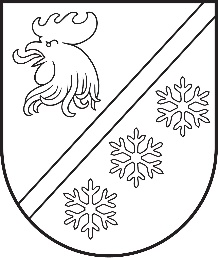 Reģ. Nr. 90000054572Saieta laukums 1, Madona, Madonas novads, LV-4801 t. 64860090, e-pasts: pasts@madona.lv ___________________________________________________________________________MADONAS NOVADA PAŠVALDĪBAS DOMESLĒMUMSMadonā2024. gada 29. februārī						        	     		      Nr. 111								                  (protokols Nr. 4, 52. p.)				Par Madonas novada jauniešu iniciatīvu projektu konkursa 2024. gada nolikuma apstiprināšanuAr mērķi mērķis atbalstīt  jauniešu (vecumā no 13 līdz 25 gadiem) iniciatīvas un līdzdalību sabiedriskajos procesos Madonas novadā, veicināt jauniešu līdzdalību savu interešu, ideju realizēšanā un problēmu risināšanā, sekmēt jauniešu lietderīga brīvā laika pavadīšanas un neformālās izglītības popularizēšanu un aktualizēšanu,  kā arī sniegt iespēju jauniešiem gūt pieredzi un prasmes projektu izstrādāšanā un  realizēšanā  Attīstības nodaļa 2024. gadā vēlas īstenot Madonas novada  jauniešu iniciatīvu  projektu konkursu.  Konkursa ietvaros plānots atbalstīt jauniešu iesniegtos projektus līdz EUR 500 vienam projektam. Konkursa īstenošanai nepieciešamais finansējums EUR 10000 (desmit tūkstoši euro) apmērā tiks novirzīts no Madonas novada pašvaldības Attīstības nodaļas 2024. gada budžeta līdzekļiem.Ņemot vērā 12.02.2024. Izglītības un jaunatnes lietu komitejas un 20.04.2024. Finanšu un attīstības komitejas atzinumus, atklāti balsojot: PAR - 14 (Agris Lungevičs, Aigars Šķēls, Aivis Masaļskis, Andris Sakne, Artūrs Čačka, Artūrs Grandāns, Arvīds Greidiņš, Gatis Teilis, Guntis Klikučs, Iveta Peilāne, Kaspars Udrass, Sandra Maksimova, Valda Kļaviņa, Zigfrīds Gora), PRET - NAV, ATTURAS - NAV, Madonas novada pašvaldības dome NOLEMJ:Apstiprināt Madonas novada pašvaldības jauniešu iniciatīvu  projekta konkursa nolikumu 2024. gadam.Pielikumā: Madonas novada jauniešu iniciatīvu projekta konkursa 2024. gada nolikums.              Domes priekšsēdētājs					             A. Lungevičs	Strazdiņa, 27862080